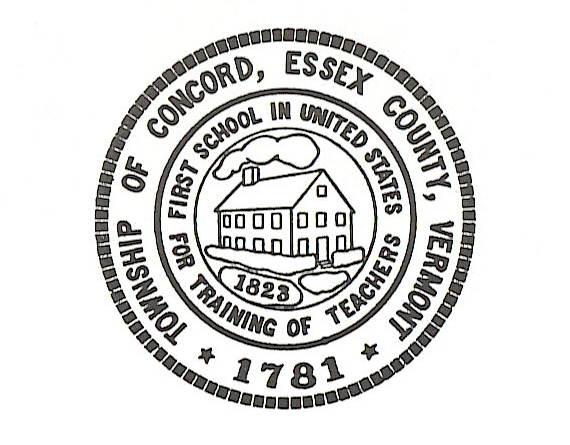 Concord Selectboard Regular Meeting MinutesThursday, July 6, 2023 at 6:00pmMunicipal Building Unofficial CopySelectboard                                          Town Treasurer                    Stuart Consulting                                Bill Humphrey-Chairman                     Audra Girouard                      Cynthia StuartChris Fournier-Vice-Chairman                                                         George Morehouse                               Town Clerk                            Caledonian Record                                                              Shannon Chapman                                Linda Blakslee-Absent           Amy NixonDenis LaMadeleine                                                                                                                                                 Road Commissioner             Attorneys Selectboard Admin. Asst.                   Dane Thorgalsen                    Michael TarrantSusan LaMadeleine                                                                              Christopher Constantino                                                              Grant Admin.                                                                                                                                                                                                                                                                                                                                                                                                                                                                            Zoning Administrator                        Joel Schwartz                          Citizens                       Paul Berlejung-Absent                                                                          Roger Wood                                                                                                               Janet Jewett                                                                                                               Danny Austin                                                                                                               Mark AustinCall to Order                                                                                      Bill H. called the meeting to order at 6:00pm.Approval of AgendaChris F. made a motion to approve the Agenda.  Shannon C.  2nd. Motion passed 5-0.Approval of the June 6, 2023 Regular Meeting Minutes Shannon C. made a motion to approve the June 6, 2023 regular meeting minutes.  Chris Fournier 2nd.  Motion passed 5-0.   Citizen’s ConcernsDanny Austin-Main Street-Spoke with the Board concerning the junk vehicles on his property.Janet Jewett-East Concord-Expressed her concerns regarding a property on Oregon Rd.  Susan L. will start the process to send the discussed issues to the Zoning Administrator for further action to the Judicial Bureau.  Susan L. has also referred the Trailer issue at said property to the Zoning Administrator for further action.Dale U.-Planning/Zoning Board Chairman-Informed the Board that there is a property on Cross Road that has an abundance of trash and debris.  Susan L. will start the Judicial Bureau process and submit the complaint to the Zoning Administrator.Old BusinessTown Clerk-AbsentTown TreasurerMonthly reports were emailed to the Board for review.  Audra G. provided a list on properties that will be going to Tax Sale and that the Tax Sale will be held on August 8th at 8:00am at the Municipal Building.  She requested that a Selectboard Member be appointed as a representative to bid on any parcels.  No representative was appointed.  She also updated the Board on the funds for the Overlook Cemetery.  She also stated that the Concord Village Cemetery Board would like to turn over the Cemetery to the Town.  Susan L. will look into how to start the process.  Audra G. also had a question concerning the Cannabis Control Board.  Susan L. will contact the Zoning Administrator for more information.Road CommissionerBradley Vale Road Update-Attorney Michael Tarrant spoke to the Board concerning putting Bradley Vale Road back on the State Maps.  Mr. Tarrant will reach out to the State for more clarification on what the next steps will be.Stolen Road Signs-Susan L. presented a quote to replace the stolen Road Signs in the amount of $6,472.29 to the Board.Chris F. made a motion to replace the stolen and missing road signs with funds from the Road Sign Reserve Fund.  George M. 2nd.  Motion passed 5-0.Dane T. stated that the Town has been awarded two Grants for the 2023 Summer Season.  One from the Grant in Aid Program in the amount of $22,500.00 and the other from the Better Roads Program in the amount of $20,000.00.Dane T. also stated that the Folsom Ave. Stormwater Project is almost finished and that a walk-through of the project will begin next week.Dane T. stated that he has spoken to the State in regards to the Road Signs that they are responsible for on route 2.  Many are damaged and need to be replaced.Dane T. stated that the “Share Shack” has been emptied and the fuel put in another location.  Susan L. will look into trying to find a volunteer to keep the “Share Shack” clean and neat. Zoning Administrator-AbsentPlanning & Zoning BoardDale U. submitted a request asking that the positions of a Board Secretary and a Planning Board Member be advertised.  Susan L. stated that the vacant positions have been posted on Facebook and the Website, she will also run an ad in the newspaper.Dale U. also requested that Cynthia Stuart from Stuart Consulting be hired to help the Board to apply to have the Village Center redesignated as a special zone for the Town.  The Board would like to include the property of the former Barnies Market, South Street and High Street.Shannon C. made a motion to hire Stuart Consulting in an amount not to exceed $1,500.00.  Chris F. 2nd.  Motion passed 3-0.  1 Opposed-Denis L. and 1 Abstained-Bill H.Grant AdministratorExecutive SessionNew BusinessAcceptance of the Revised Town of Concord Municipal PlanChris F. made a motion to approve and accept the Revised Town of Concord Municipal Plan. Shannon C. 2nd.  Motion passed 5-0.Overlook CemeteryWas discussed under Town TreasurerARPA Projects & Discussions—Implementations GoalsChris F. stated that on Tuesday, July 11th there will be a walk through visit of the Town Hall with                                               Brian Douglas from Northeast Structural Engineering. Susan L. will make sure that the keys are available.Dumpster Question?Bill H. stated that he has had a request from a citizen to provide a dumpster to junk and trashy properties to aid in their clean up.Consensus of the Board is to not provide dumpsters to properties with junk and trash to clean up.Other-NoneExecutive Session:  If discussion warrant, and the Board so votes, some items may be held in Executive SessionShannon C. made a motion to go into Executive Session at 7:11pm to discuss legal matters.  Denis L. 2nd.  Motion passed 5-0.Out of Executive Session at 7:33pm.  No action taken.AdjournmentDenis L. made a motion to adjourn at 7:34pm.  Chris F. 2nd. Motion passed 5-0.Respectfully submitted,                                              Date: ___August 1, 2023___________________________                                   _____________________Bill Humphrey-Chairman                                          Shannon Chapman________________________                                   ______________________Chris Fournier-Vice-Chairman                                  Denis LaMadeleine________________________George MorehousePosted:  July 11, 2023 										